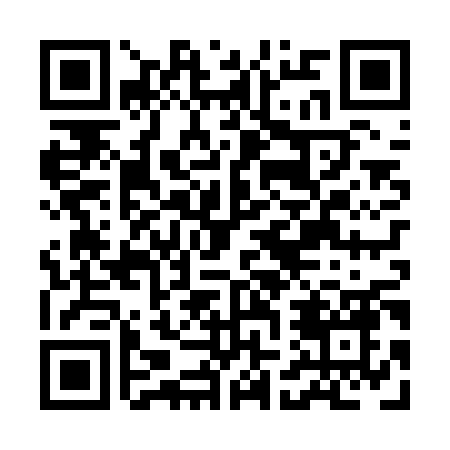 Prayer times for Chemin-du-Lac, Quebec, CanadaWed 1 May 2024 - Fri 31 May 2024High Latitude Method: Angle Based RulePrayer Calculation Method: Islamic Society of North AmericaAsar Calculation Method: HanafiPrayer times provided by https://www.salahtimes.comDateDayFajrSunriseDhuhrAsrMaghribIsha1Wed3:385:2012:355:397:519:342Thu3:355:1812:355:397:539:363Fri3:335:1712:355:407:549:384Sat3:315:1512:355:417:569:405Sun3:295:1312:355:427:579:426Mon3:265:1212:355:437:589:447Tue3:245:1012:355:448:009:468Wed3:225:0912:355:448:019:499Thu3:205:0812:355:458:029:5110Fri3:185:0612:355:468:049:5311Sat3:155:0512:355:478:059:5512Sun3:135:0312:355:478:069:5713Mon3:115:0212:355:488:089:5914Tue3:095:0112:355:498:0910:0115Wed3:075:0012:355:508:1010:0316Thu3:054:5812:355:518:1110:0517Fri3:034:5712:355:518:1310:0718Sat3:014:5612:355:528:1410:0919Sun2:594:5512:355:538:1510:1120Mon2:574:5412:355:538:1610:1321Tue2:554:5312:355:548:1710:1522Wed2:534:5212:355:558:1910:1723Thu2:524:5112:355:568:2010:1924Fri2:504:5012:355:568:2110:2125Sat2:484:4912:355:578:2210:2326Sun2:464:4812:355:588:2310:2527Mon2:454:4712:355:588:2410:2728Tue2:434:4612:365:598:2510:2929Wed2:424:4612:365:598:2610:3130Thu2:404:4512:366:008:2710:3231Fri2:404:4412:366:018:2810:32